Data Analysis in Business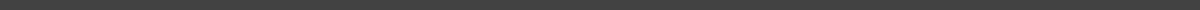 Data Analysis in Business: Unlocking Insights for Strategic Decision-MakingIntroductionIn today's data-driven world, businesses of all sizes rely on data analysis to inform strategic decisions, optimize operations, and enhance customer experiences. Data analysis in business involves examining raw data to draw conclusions, identify patterns, and provide actionable insights. This comprehensive overview highlights the importance, processes, and benefits of data analysis in the business context.The Importance of Data Analysis in BusinessInformed Decision-Making: Empowers leaders to make decisions based on evidence rather than intuition.Operational Efficiency: Identifies areas for cost reduction, process optimization, and improved resource allocation.Market Understanding: Offers insights into market trends, customer behaviors, and competitive landscapes.Product Development: Informs the development of new products or services based on customer needs and preferences.Risk Management: Helps in assessing potential risks and devising strategies to mitigate them.Key Processes in Business Data AnalysisData Collection: Gathering relevant data from internal systems (like CRM, ERP) and external sources (market reports, customer feedback).Data Cleaning: Removing inaccuracies, duplicates, and irrelevant data to ensure the analysis is based on accurate information.Data Exploration: Conducting preliminary investigations to understand the data's structure, content, and potential insights.Data Modeling: Using statistical models to identify relationships between variables or to predict trends and outcomes.Data Visualization: Presenting findings through charts, graphs, and dashboards for easier interpretation and decision-making.Insight Generation: Translating data findings into actionable business insights that can guide strategy and operations.Tools and TechnologiesSeveral tools and technologies facilitate data analysis in business:Excel: A versatile tool for basic data analysis and visualization, suitable for small datasets.SQL: Essential for querying databases to extract and analyze large volumes of data.Business Intelligence (BI) Tools: Such as Tableau, Power BI, and QlikView, which offer advanced data visualization and analytics capabilities.Statistical Software: Including R and Python, which provide powerful libraries for advanced statistical analysis and predictive modeling.Benefits of Data Analysis for BusinessesEnhanced Customer Insights: Understand customer needs, preferences, and behaviors to tailor products and marketing strategies.Competitive Advantage: Leveraging unique insights can differentiate a business from competitors.Revenue Growth: Identifying new market opportunities, optimizing pricing strategies, and improving sales tactics.Operational Excellence: Streamlining operations, improving supply chain management, and enhancing overall efficiency.Challenges and Best PracticesData Quality: Ensure the reliability and accuracy of data sources to base analysis on solid foundations.Skill Set: Building a team with the right mix of analytical skills and business acumen is crucial.Privacy and Security: Adhering to data protection regulations and ethical considerations to safeguard customer information.Continuous Learning: Staying updated with the latest tools, techniques, and trends in data analysis and business intelligence.ConclusionData analysis stands as a critical component of modern business strategy, driving growth, efficiency, and innovation. By leveraging data effectively, businesses can unlock a wealth of insights, foster a competitive edge, and navigate the complexities of today's market landscapes with confidence. Embracing a culture of data-driven decision-making is not just beneficial but essential for success in the digital age.